YHTEISEN JÄTEASTIAN KÄYTTÄMINENKimppa-astian yhteyshenkilö (hakija/ilmoittaja)Tiedot yhteiskeräyksestä ja keräyspaikastaKimppaan liittyvät asiakkaat ja kiinteistöt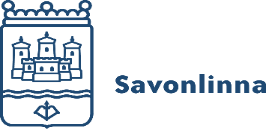 Etu- ja sukunimi
     Etu- ja sukunimi
     Etu- ja sukunimi
     Etu- ja sukunimi
     Postiosoite, postinumero ja postitoimipaikkaPostiosoite, postinumero ja postitoimipaikkaPostiosoite, postinumero ja postitoimipaikkaPostiosoite, postinumero ja postitoimipaikkaSähköpostiosoiteSähköpostiosoiteSähköpostiosoitePuhelinnumeroMahdolliset selvityspyynnöt sekä vastaus/päätös jätelautakunnalta ilmoituksen/hakemuksen tekijälle pyydetään toimittamaan:Mahdolliset selvityspyynnöt sekä vastaus/päätös jätelautakunnalta ilmoituksen/hakemuksen tekijälle pyydetään toimittamaan:Mahdolliset selvityspyynnöt sekä vastaus/päätös jätelautakunnalta ilmoituksen/hakemuksen tekijälle pyydetään toimittamaan:Mahdolliset selvityspyynnöt sekä vastaus/päätös jätelautakunnalta ilmoituksen/hakemuksen tekijälle pyydetään toimittamaan: sähköpostitse kirjeitse kirjeitseNimi, jolla jätteenkuljetussopimus on solmittuNimi, jolla jätteenkuljetussopimus on solmittuNimi, jolla jätteenkuljetussopimus on solmittuNimi, jolla jätteenkuljetussopimus on solmittuNimi, jolla jätteenkuljetussopimus on solmittuJätteenkuljetuksen hoitava jätteenkuljetusyritys: Jätteenkuljetuksen hoitava jätteenkuljetusyritys: Jätteenkuljetuksen hoitava jätteenkuljetusyritys: Jätteenkuljetuksen hoitava jätteenkuljetusyritys: Kunta Enonkoski (046) Rantasalmi (681) Savonlinna (740) Sulkava (768)Kunta Enonkoski (046) Rantasalmi (681) Savonlinna (740) Sulkava (768)Keräyspaikan lähiosoite tai koordinaatit (ETRS-TM35FIN)
     Keräyspaikan lähiosoite tai koordinaatit (ETRS-TM35FIN)
     Keräyspaikan lähiosoite tai koordinaatit (ETRS-TM35FIN)
     Keräyspaikan lähiosoite tai koordinaatit (ETRS-TM35FIN)
     Keräyspaikan lähiosoite tai koordinaatit (ETRS-TM35FIN)
     Keräyspaikan lähiosoite tai koordinaatit (ETRS-TM35FIN)
     Keräyspaikan lähiosoite tai koordinaatit (ETRS-TM35FIN)
     Kunta Enonkoski (046) Rantasalmi (681) Savonlinna (740) Sulkava (768)Kunta Enonkoski (046) Rantasalmi (681) Savonlinna (740) Sulkava (768)Kiinteistön rekisteritunnus (kiinteistö, jolle keräyspaikka on järjestetty)      -       -       -      Kiinteistön rekisteritunnus (kiinteistö, jolle keräyspaikka on järjestetty)      -       -       -      Kiinteistön rekisteritunnus (kiinteistö, jolle keräyspaikka on järjestetty)      -       -       -      Kiinteistön rekisteritunnus (kiinteistö, jolle keräyspaikka on järjestetty)      -       -       -      Kiinteistön rekisteritunnus (kiinteistö, jolle keräyspaikka on järjestetty)      -       -       -      Kiinteistön rekisteritunnus (kiinteistö, jolle keräyspaikka on järjestetty)      -       -       -      Kiinteistön rekisteritunnus (kiinteistö, jolle keräyspaikka on järjestetty)      -       -       -      Keräyspaikalla on yhteiset jäteastiat seuraaville jätejakeille:Keräyspaikalla on yhteiset jäteastiat seuraaville jätejakeille:Keräyspaikalla on yhteiset jäteastiat seuraaville jätejakeille:Keräyspaikalla on yhteiset jäteastiat seuraaville jätejakeille:Keräyspaikalla on yhteiset jäteastiat seuraaville jätejakeille:Keräyspaikalla on yhteiset jäteastiat seuraaville jätejakeille:Keräyspaikalla on yhteiset jäteastiat seuraaville jätejakeille:Keräyspaikalla on yhteiset jäteastiat seuraaville jätejakeille:Keräyspaikalla on yhteiset jäteastiat seuraaville jätejakeille:Keräysvälineen koko (litroina)Tyhjennysväli kesällä (1.5.-31.10) viikkoaTyhjennysväli kesällä (1.5.-31.10) viikkoaTyhjennysväli talvella (1.11.–30.4.) viikkoa Sekajäte Sekajäte Biojäte Biojäte Muovipakkaukset Muovipakkaukset Kartonkipakkaukset Kartonkipakkaukset Pienmetalli Pienmetalli Lasipakkaukset Lasipakkaukset Keräyspaperi KeräyspaperiKeräyspaikkaa käyttävien kiinteistöjen lukumäärä yhteensä       kpl 
(*Mikäli jäteastia on useamman kuin viiden kiinteistön yhteinen, vaatii se poikkeamista jätehuoltomääräyksistä. Lisäksi kiinteistöjen tiedot on ilmoitettava erillisenä luettelona, joka liitetään lomakkeelle.)            Lista rinkiin kuuluvista kiinteistöistä ja/tai selvitys niiden jätteiden lajittelusta liitteenä* Kiinteistöt eivät sijaitse samassa tai viereisessä korttelissa TAI ne sijaitsevat haja-asutusalueella, ja etäisyys luonnollista kulkureittiä pitkin keräyspaikalle on enemmän kuin 5,0 kmAsukkaiden/käyttäjien lukumäärä yhteensä       henkilöäKeräyspaikkaa käyttävien kiinteistöjen lukumäärä yhteensä       kpl 
(*Mikäli jäteastia on useamman kuin viiden kiinteistön yhteinen, vaatii se poikkeamista jätehuoltomääräyksistä. Lisäksi kiinteistöjen tiedot on ilmoitettava erillisenä luettelona, joka liitetään lomakkeelle.)            Lista rinkiin kuuluvista kiinteistöistä ja/tai selvitys niiden jätteiden lajittelusta liitteenä* Kiinteistöt eivät sijaitse samassa tai viereisessä korttelissa TAI ne sijaitsevat haja-asutusalueella, ja etäisyys luonnollista kulkureittiä pitkin keräyspaikalle on enemmän kuin 5,0 kmAsukkaiden/käyttäjien lukumäärä yhteensä       henkilöäKeräyspaikkaa käyttävien kiinteistöjen lukumäärä yhteensä       kpl 
(*Mikäli jäteastia on useamman kuin viiden kiinteistön yhteinen, vaatii se poikkeamista jätehuoltomääräyksistä. Lisäksi kiinteistöjen tiedot on ilmoitettava erillisenä luettelona, joka liitetään lomakkeelle.)            Lista rinkiin kuuluvista kiinteistöistä ja/tai selvitys niiden jätteiden lajittelusta liitteenä* Kiinteistöt eivät sijaitse samassa tai viereisessä korttelissa TAI ne sijaitsevat haja-asutusalueella, ja etäisyys luonnollista kulkureittiä pitkin keräyspaikalle on enemmän kuin 5,0 kmAsukkaiden/käyttäjien lukumäärä yhteensä       henkilöä1. kiinteistön rekisteritunnus                -       -       -      1. kiinteistön rekisteritunnus                -       -       -      kiinteistön omistajan nimikiinteistön lähiosoitekiinteistön omistajan postiosoiteKyseessä on vakituinen asunto   vapaa-ajan asunto   muu, mikä      Kyseessä on vakituinen asunto   vapaa-ajan asunto   muu, mikä      2. kiinteistön rekisteritunnus                -       -       -      2. kiinteistön rekisteritunnus                -       -       -      kiinteistön omistajan nimikiinteistön lähiosoitekiinteistön omistajan postiosoiteKyseessä on vakituinen asunto   vapaa-ajan asunto   muu, mikä      Kyseessä on vakituinen asunto   vapaa-ajan asunto   muu, mikä      3. kiinteistön rekisteritunnus                -       -       -      3. kiinteistön rekisteritunnus                -       -       -      kiinteistön omistajan nimikiinteistön lähiosoitekiinteistön omistajan postiosoiteKyseessä on vakituinen asunto   vapaa-ajan asunto   muu, mikä      Kyseessä on vakituinen asunto   vapaa-ajan asunto   muu, mikä      4. kiinteistön rekisteritunnus                -       -       -      4. kiinteistön rekisteritunnus                -       -       -      kiinteistön omistajan nimikiinteistön lähiosoitekiinteistön omistajan postiosoiteKyseessä on vakituinen asunto   vapaa-ajan asunto   muu, mikä      Kyseessä on vakituinen asunto   vapaa-ajan asunto   muu, mikä      5. kiinteistön rekisteritunnus                -       -       -      5. kiinteistön rekisteritunnus                -       -       -      kiinteistön omistajan nimikiinteistön lähiosoitekiinteistön omistajan postiosoiteKyseessä on vakituinen asunto   vapaa-ajan asunto   muu, mikä      Kyseessä on vakituinen asunto   vapaa-ajan asunto   muu, mikä      LisäselvitysLisäselvitysLisäselvitysVakuutan yllä olevat tiedot ja hakemuksen liitteet oikeiksi.Paikka ja aika                                                                *Allekirjoitus ja nimenselvennys*Allekirjoittajana ja hakijana on oltava yhteisen jäteastian tai kompostorin vastuuhenkilöVakuutan yllä olevat tiedot ja hakemuksen liitteet oikeiksi.Paikka ja aika                                                                *Allekirjoitus ja nimenselvennys*Allekirjoittajana ja hakijana on oltava yhteisen jäteastian tai kompostorin vastuuhenkilöVakuutan yllä olevat tiedot ja hakemuksen liitteet oikeiksi.Paikka ja aika                                                                *Allekirjoitus ja nimenselvennys*Allekirjoittajana ja hakijana on oltava yhteisen jäteastian tai kompostorin vastuuhenkilöKaikkien asuinkiinteistöjen on kuuluttava järjestetyn jätehuollon piiriin. Jätehuolto on toteutettava Savonlinnan alueellisen jätelautakunnan yleisten jätehuoltomääräysten mukaisesti (Sulkavan kunnassa 1.1.2024 alkaen).Lomakkeen palautus: postitse osoitteeseen Alueellinen jätelautakunta/jätehuoltoinsinööri, Olavinkatu 27, 57130 Savonlinna tai sähköpostitse henkilökohtaisesta sähköpostista osoitteeseen jatelautakunta@savonlinna.fiLisätietoja jätehuoltoinsinööri Pirkko Räikkönen, 044 417 4612 etunimi.sukunimi[at]savonlinna.fiKaikkien asuinkiinteistöjen on kuuluttava järjestetyn jätehuollon piiriin. Jätehuolto on toteutettava Savonlinnan alueellisen jätelautakunnan yleisten jätehuoltomääräysten mukaisesti (Sulkavan kunnassa 1.1.2024 alkaen).Lomakkeen palautus: postitse osoitteeseen Alueellinen jätelautakunta/jätehuoltoinsinööri, Olavinkatu 27, 57130 Savonlinna tai sähköpostitse henkilökohtaisesta sähköpostista osoitteeseen jatelautakunta@savonlinna.fiLisätietoja jätehuoltoinsinööri Pirkko Räikkönen, 044 417 4612 etunimi.sukunimi[at]savonlinna.fiKaikkien asuinkiinteistöjen on kuuluttava järjestetyn jätehuollon piiriin. Jätehuolto on toteutettava Savonlinnan alueellisen jätelautakunnan yleisten jätehuoltomääräysten mukaisesti (Sulkavan kunnassa 1.1.2024 alkaen).Lomakkeen palautus: postitse osoitteeseen Alueellinen jätelautakunta/jätehuoltoinsinööri, Olavinkatu 27, 57130 Savonlinna tai sähköpostitse henkilökohtaisesta sähköpostista osoitteeseen jatelautakunta@savonlinna.fiLisätietoja jätehuoltoinsinööri Pirkko Räikkönen, 044 417 4612 etunimi.sukunimi[at]savonlinna.fi